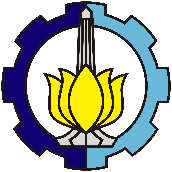 KEMENTERIAN PENDIDIKAN DAN KEBUDAYAANINSTITUT TEKNOLOGI SEPULUH NOPEMBERFAKULTAS TEKNOLOGI ELEKTRO DAN INFORMATIKA CERDASDEPARTEMEN SISTEM INFORMASIKampus ITS Sukolilo, Surabaya, 60111Telp: 031-599994, Fax: 031-5964965, PABX: 1278http://www.its.ac.id/si, email: sisteminformasi@is.its.ac.idKEMENTERIAN PENDIDIKAN DAN KEBUDAYAANINSTITUT TEKNOLOGI SEPULUH NOPEMBERFAKULTAS TEKNOLOGI ELEKTRO DAN INFORMATIKA CERDASDEPARTEMEN SISTEM INFORMASIKampus ITS Sukolilo, Surabaya, 60111Telp: 031-599994, Fax: 031-5964965, PABX: 1278http://www.its.ac.id/si, email: sisteminformasi@is.its.ac.idKEMENTERIAN PENDIDIKAN DAN KEBUDAYAANINSTITUT TEKNOLOGI SEPULUH NOPEMBERFAKULTAS TEKNOLOGI ELEKTRO DAN INFORMATIKA CERDASDEPARTEMEN SISTEM INFORMASIKampus ITS Sukolilo, Surabaya, 60111Telp: 031-599994, Fax: 031-5964965, PABX: 1278http://www.its.ac.id/si, email: sisteminformasi@is.its.ac.idKEMENTERIAN PENDIDIKAN DAN KEBUDAYAANINSTITUT TEKNOLOGI SEPULUH NOPEMBERFAKULTAS TEKNOLOGI ELEKTRO DAN INFORMATIKA CERDASDEPARTEMEN SISTEM INFORMASIKampus ITS Sukolilo, Surabaya, 60111Telp: 031-599994, Fax: 031-5964965, PABX: 1278http://www.its.ac.id/si, email: sisteminformasi@is.its.ac.idKEMENTERIAN PENDIDIKAN DAN KEBUDAYAANINSTITUT TEKNOLOGI SEPULUH NOPEMBERFAKULTAS TEKNOLOGI ELEKTRO DAN INFORMATIKA CERDASDEPARTEMEN SISTEM INFORMASIKampus ITS Sukolilo, Surabaya, 60111Telp: 031-599994, Fax: 031-5964965, PABX: 1278http://www.its.ac.id/si, email: sisteminformasi@is.its.ac.idKEMENTERIAN PENDIDIKAN DAN KEBUDAYAANINSTITUT TEKNOLOGI SEPULUH NOPEMBERFAKULTAS TEKNOLOGI ELEKTRO DAN INFORMATIKA CERDASDEPARTEMEN SISTEM INFORMASIKampus ITS Sukolilo, Surabaya, 60111Telp: 031-599994, Fax: 031-5964965, PABX: 1278http://www.its.ac.id/si, email: sisteminformasi@is.its.ac.idKEMENTERIAN PENDIDIKAN DAN KEBUDAYAANINSTITUT TEKNOLOGI SEPULUH NOPEMBERFAKULTAS TEKNOLOGI ELEKTRO DAN INFORMATIKA CERDASDEPARTEMEN SISTEM INFORMASIKampus ITS Sukolilo, Surabaya, 60111Telp: 031-599994, Fax: 031-5964965, PABX: 1278http://www.its.ac.id/si, email: sisteminformasi@is.its.ac.idKEMENTERIAN PENDIDIKAN DAN KEBUDAYAANINSTITUT TEKNOLOGI SEPULUH NOPEMBERFAKULTAS TEKNOLOGI ELEKTRO DAN INFORMATIKA CERDASDEPARTEMEN SISTEM INFORMASIKampus ITS Sukolilo, Surabaya, 60111Telp: 031-599994, Fax: 031-5964965, PABX: 1278http://www.its.ac.id/si, email: sisteminformasi@is.its.ac.idKEMENTERIAN PENDIDIKAN DAN KEBUDAYAANINSTITUT TEKNOLOGI SEPULUH NOPEMBERFAKULTAS TEKNOLOGI ELEKTRO DAN INFORMATIKA CERDASDEPARTEMEN SISTEM INFORMASIKampus ITS Sukolilo, Surabaya, 60111Telp: 031-599994, Fax: 031-5964965, PABX: 1278http://www.its.ac.id/si, email: sisteminformasi@is.its.ac.idKEMENTERIAN PENDIDIKAN DAN KEBUDAYAANINSTITUT TEKNOLOGI SEPULUH NOPEMBERFAKULTAS TEKNOLOGI ELEKTRO DAN INFORMATIKA CERDASDEPARTEMEN SISTEM INFORMASIKampus ITS Sukolilo, Surabaya, 60111Telp: 031-599994, Fax: 031-5964965, PABX: 1278http://www.its.ac.id/si, email: sisteminformasi@is.its.ac.idFT-09FT-09Formulir Revisi Sidang HASIL TESIS 
Program Studi Magister Sistem Informasi Formulir Revisi Sidang HASIL TESIS 
Program Studi Magister Sistem Informasi Formulir Revisi Sidang HASIL TESIS 
Program Studi Magister Sistem Informasi Formulir Revisi Sidang HASIL TESIS 
Program Studi Magister Sistem Informasi Formulir Revisi Sidang HASIL TESIS 
Program Studi Magister Sistem Informasi Formulir Revisi Sidang HASIL TESIS 
Program Studi Magister Sistem Informasi Formulir Revisi Sidang HASIL TESIS 
Program Studi Magister Sistem Informasi Formulir Revisi Sidang HASIL TESIS 
Program Studi Magister Sistem Informasi Formulir Revisi Sidang HASIL TESIS 
Program Studi Magister Sistem Informasi Formulir Revisi Sidang HASIL TESIS 
Program Studi Magister Sistem Informasi Data MahasiswaData MahasiswaData MahasiswaData MahasiswaData MahasiswaData MahasiswaData MahasiswaData MahasiswaData MahasiswaData MahasiswaData MahasiswaData MahasiswaNRP:Nama Lengkap:Data TesisData TesisData TesisData TesisData TesisData TesisData TesisData TesisData TesisData TesisData TesisData TesisLaboratorium:ADDIADDIMSIMSIMSISEIKTIIKTIRDIBRDIBRDIBLintas Lab.Judul:Tanggal Sidang:dd/mm/yyyydd/mm/yyyydd/mm/yyyydd/mm/yyyydd/mm/yyyydd/mm/yyyydd/mm/yyyydd/mm/yyyydd/mm/yyyyCatatan RevisiCatatan Revisi:Diisi OlehDiisi OlehDiisi OlehDiisi OlehDiisi OlehDiisi OlehDiisi OlehDiisi OlehDiisi OlehDiisi OlehDiisi OlehDiisi Oleh:Dosen Pembimbing 1Dosen Pembimbing 1Dosen Pembimbing 1Dosen Penguji 1Dosen Penguji 1Dosen Penguji 1Dosen Pembimbing 2Dosen Pembimbing 2Dosen Pembimbing 2Dosen Penguji 2Dosen Penguji 2Dosen Penguji 2Mengetahui/MenyetujuiMengetahui/MenyetujuiMengetahui/MenyetujuiMengetahui/MenyetujuiMengetahui/MenyetujuiMengetahui/MenyetujuiMengetahui/MenyetujuiMengetahui/MenyetujuiMengetahui/MenyetujuiMengetahui/MenyetujuiMengetahui/MenyetujuiMengetahui/MenyetujuiPada saat sidang:namanamanamadd/mm/yyyydd/mm/yyyydd/mm/yyyydd/mm/yyyyttdttdnamanamanamadd/mm/yyyydd/mm/yyyydd/mm/yyyydd/mm/yyyyttdttdSetelah revisi selesai:namanamanamadd/mm/yyyydd/mm/yyyydd/mm/yyyydd/mm/yyyyttdttdnamanamanamadd/mm/yyyydd/mm/yyyydd/mm/yyyydd/mm/yyyyttdttd